INDICAÇÃO Nº 530/2021Ementa: Manutenção de via pública – Parque das ColinasSr. Presidente:	O vereador Thiago Samasso solicita que seja encaminhado a Excelentíssima Sra. Prefeita Municipal a seguinte indicação:Manutenção e reparos em via pública, sito à Av. Tancredo Neves, nº 604, bairro Parque das Colinas.	JUSTIFICATIVA: Conforme foto anexa, estivemos no local e constatamos que há uma grande erosão no local, capaz de ocasionar acidentes. Assim, entendemos pela necessidade de reparos.Valinhos, 8 de março de 2021___________________THIAGO SAMASSOVereador 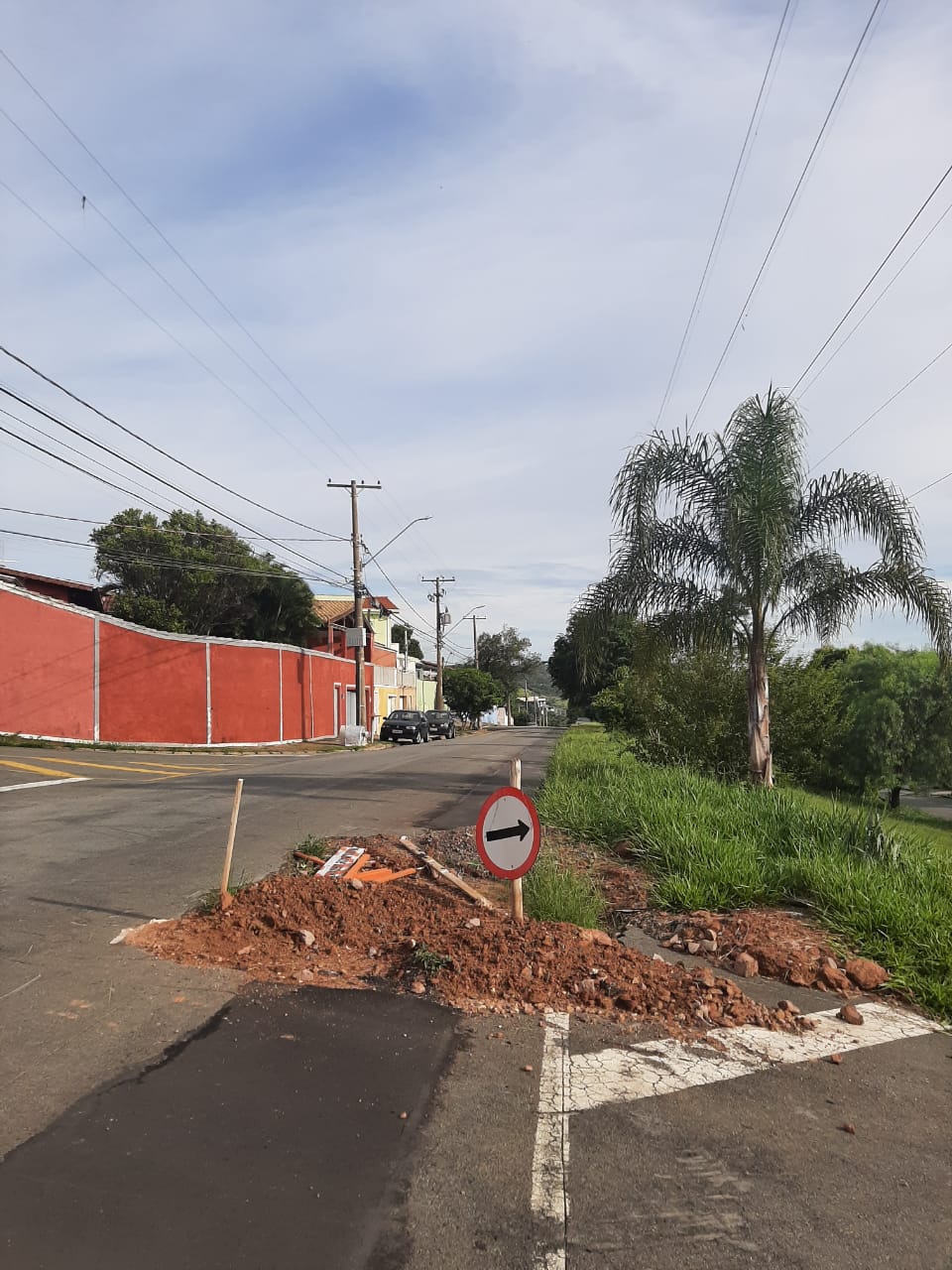 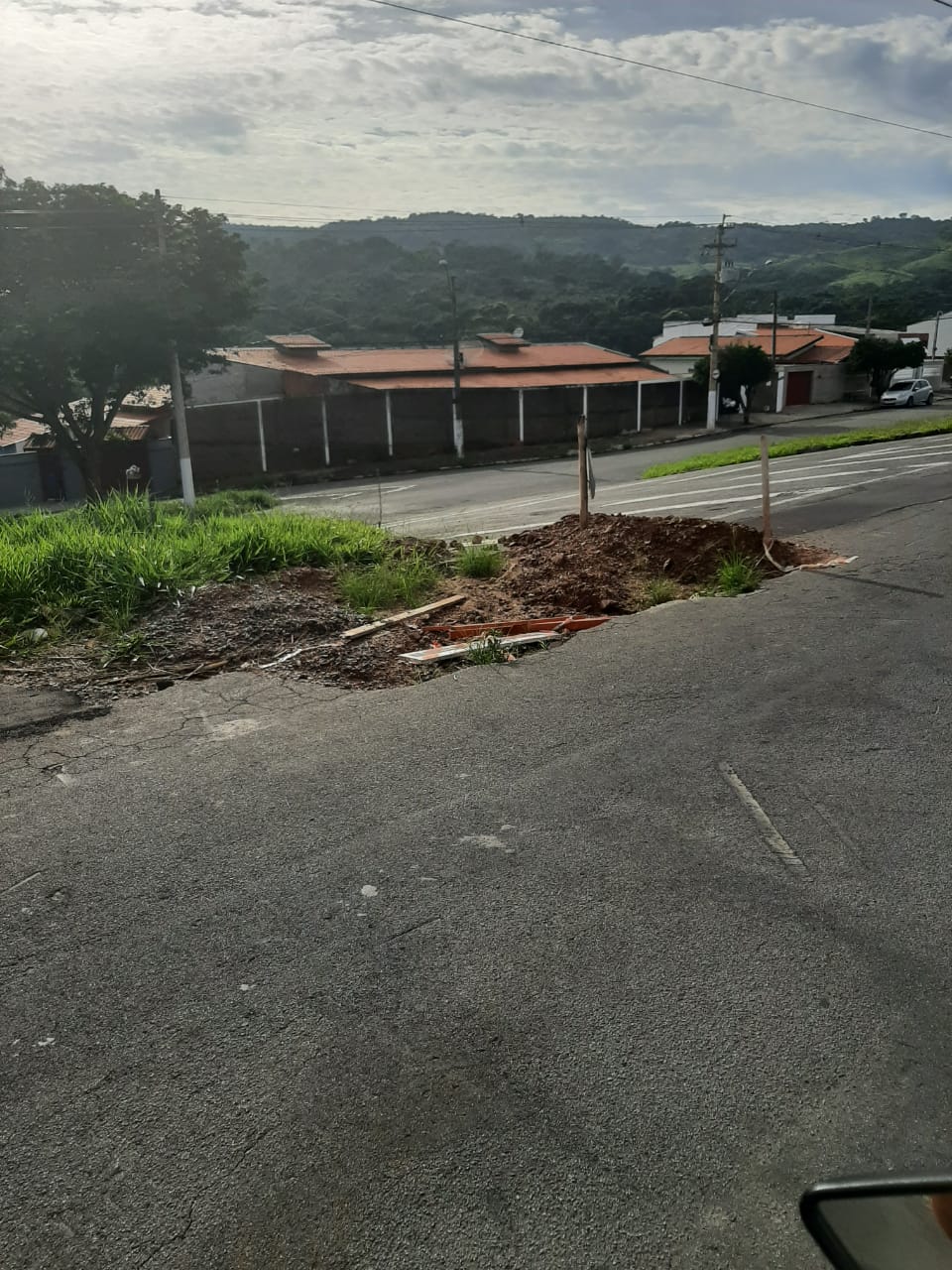 